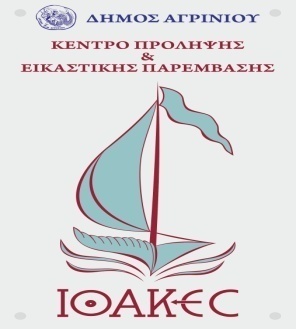 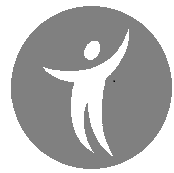 ΑΙΤΗΣΗΣΥΜΜΕΤΟΧΗΣ ΣΕ ΕΡΓΑΣΤΗΡΙΟ ΓΙΑ ΠΑΙΔΙΑ 4-10 ΕΤΩΝΟΝΟΜΑΤΕΠΩΝΥΜΟ ΠΑΙΔΙΟΥ: ___________________________________________ΗΛΙΚΙΑ: ____________ΕΤΟΣ ΓΕΝΝΗΣΗΣ: _________________ΣΧΟΛΕΙΟ – ΤΑΞΗ ΦΟΙΤΗΣΗΣ:_____________________________________________ΟΝΟΜΑΤΕΠΩΝΥΜΟ ΓΟΝΕΑ – ΚΗΔΕΜΟΝΑ:_________________________________ΔΙΕΥΘΥΝΣΗ ΚΑΤΟΙΚΙΑΣ:_________________________________________________ΤΗΛ. ΚΑΤΟΙΚΙΑΣ:_______________________________________________________ΚΙΝΗΤΟ: _________________________________e-mail: _______________________________________________________________ ΕΡΓΑΣΤΗΡΙ (Σημειώστε με ένα Χ)             Θεατρικής παιδείας ______________Ζωγραφικής______________Παραμυθιού ___________________Μουσικοκινητικής_________________ΠΡΟΤΕΙΝΟΜΕΝΕΣ ΗΜΕΡΕΣ & ΩΡΕΣ: __________________________________________________________________________________________________________________________________________